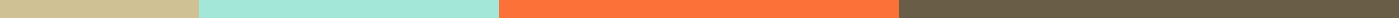 HR Letter for Employee[Company Letterhead][Date][Employee's Full Name]
[Employee's Address]
[City, State, Zip]Dear [Employee's First Name],Subject: Offer of EmploymentWe are pleased to offer you the position of [Job Title] with [Company Name], effective [Start Date]. This position will be reporting to [Supervisor/Manager's Name], [Supervisor/Manager's Job Title]. We are excited about the potential that you bring to our team.Job Responsibilities:
As a [Job Title], your primary responsibilities will include:[Responsibility 1][Responsibility 2][Responsibility 3][Further responsibilities, if any]Compensation and Benefits:
Your starting salary will be [Salary Amount] per [month/year], payable in bi-weekly installments. In addition to your salary, you will be eligible for the following benefits, which will be detailed further in your employee handbook:Health, dental, and vision insuranceLife insurance[Number] days of paid vacation[Number] personal daysRetirement plansEmployee assistance programWork Schedule:
Your regular hours of work will be [Start Time] to [End Time], [Days of the Week]. Please note that this position [is/is not] exempt from overtime provisions of the Fair Labor Standards Act.Conditions of Employment:
This offer is contingent upon:Completion of a satisfactory background checkProof of eligibility to work in the United States[Any other condition, if applicable]Please be aware that [Company Name] is an at-will employer, meaning either party can terminate the employment relationship at any time, with or without cause or notice.Acceptance:
We hope you will accept our offer to join [Company Name], where we believe you will make a significant contribution to our success. Please sign and date this letter as a symbol of your acceptance and return it to us by [Deadline Date]. If you have any questions, feel free to contact me directly at [Your Phone Number] or [Your Email].Welcome to [Company Name]. We look forward to your positive response and to having you on our team.Sincerely,[Your Name]
[Your Job Title]
[Company Name]
[Company Address]
[City, State, Zip]
[Your Phone Number]
[Your Email]